Section sportive scolaire judo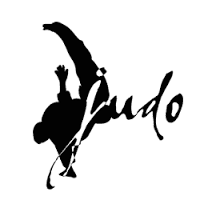 Collège LETOT, 5 rue de verdun,14400 BayeuxDossier de candidature 2020-2021Nom :				Prénom :			Date de naissance :Classe fréquentée à la prochaine rentrée : Enseignement général : 6ème-5ème-4ème-3ème 		SEGPA : 6ème-5ème-4ème-3èmeLangue vivante 1 à partir de la 6ème : Anglais – dispositif bilangue Anglais-AllLangue vivante 2 à partir de la 5ème : Allemand-Espagnol-ChinoisLatin à partir de la 5ème: oui-nonOption à partir de la 5ème : langues et culture européenne oui-nonAtelier pour les élèves de SEGPA :Etablissement scolaire fréquenté cette année :Fournir les 2 derniers bulletins scolaires si vous n’étiez pas au collège LETOTInformations personnellesNom des représentants légaux :Adresse :Code postal :							Ville :Numéro de téléphone fixe :					portable :Adresse mail (valide !!!) :Médecin traitant, Nom et adresse :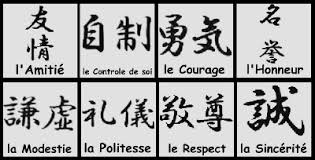 Renseignements sportifsLE JUDOAs-tu déjà pratiqué le judo en club ? Oui/nonSi oui, depuis combien d’année ?Dans quel club ?As-tu pratiqué le judo à l’AS ?Si oui, depuis combien d’année ?Quel est ton grade (couleur de ceinture) ?Blanche	blanc/jaune	jaune		jaune/orange	orange		orange/vert	vert		vert/bleu	bleu		marronAs-tu fait des compétitions ou des interclubs ?Quels sont tes meilleurs résultats ?LES AUTRES SPORTSPratiques-tu un autre sport en club ?Si oui, combien d’entrainements as-tu ?Quand ont-ils lieu ?A quel niveau pratiques-tu ?Lettre de motivationQu’est-ce que tu aimes dans le judo ?Pourquoi veux tu t’inscrire à la section sportive judo ?Le travail scolaire :A quels moments de la journée fais-tu tes leçons ?As-tu besoin d’aide pour les faire ?Si oui, pour faire quoi ou dans quelle matière ?As-tu des difficultés pour apprendre ou comprendre dans certaines matières ?Si oui, sais-tu pourquoi ? Que faut-il faire pour t’aider ?A ton avis, à quoi sert l’école (collège-lycée) ?Règlement de la section sportive scolaireLes élèves inscrits à la section sportive s’engagent :- A avoir un comportement exemplaire au collège- Respecter le règlement du collège et le code moral du judo- A assister à tous les cours d’enseignementMême en cas d’inaptitude partielle ou totale (fournir un certificat médical)- A assister aux cours d’EPS - A assister à tous les cours de le section sportive- A s’inscrire à l’AS du collège et participer :- au cross du conseil général- aux activités judo et sports de combat proposés à l’UNSS (2 mercredis AM)- au championnat académique de judo- A faire son maximum en classe pour avoir les meilleurs résultats scolaires possiblesLes élèves pourront bénéficier :- d’un suivi médical (infirmière)- d’un soutien scolaire- d’un emploi du temps aménagé pour pouvoir assister à tous les cours d’enseignements et les cours de la section sportive- d’un suivi de scolaritéLes parents s’engagent :Au début d’année : à fournir un certificat médical de non contre indication à la pratique du judo en section sportive scolaire et en compétition (document à suivre)Pour une 1ère rentrée : à emmener leur enfant avant la rentrée chez un cardiologue ou un médecin équipé pour réaliser un ECG (électrocardiogramme) et remplir le certificat ci joint.SignaturesDe l’élève							De son représentant légal		Document à renvoyer par mail à sophie.le-parlouer@ac-normandie.fr ou à déposer au collège lorsque le confinement sera terminé.Test de sélection le mardi ??????? de 17h30 à 19h00 au collège LETOTCertificat médical Cardiologue (à donner avant le 7 septembre 2020)Date :			Nom du Médecin :Signature :
Certificat médical de non-contre-indication (à donner avant le 7 septembre 2020 Je, soussigné, docteur............................................................certifie avoir examiné ce jour NOM 						Prénom 

et qu'il (qu'elle) ne présente cliniquement aucune contre-indication :A la pratique du judo, dans le cadre de la section sportive scolaire A la pratique du judo en compétitionLa visite médicale doit comporter :Interrogatoire comportant notamment une évaluation psychosocialeÉvaluation de la croissance et de la maturation  
- Examen morpho-statique et anthropométrique 
- Maturation pubertaire (critères de Tanner)Plis cutanésExamen de l'appareil locomoteurExamen podologiqueExamen dentaireExamen neurologique (latéralité, tonus, ...)Dépistage des troubles visuelsDépistage des troubles auditifsAutres (abdomen, etc.)Bilan des vaccinationsConseils diététiques (si besoin)Bandelette urinaire (glucose, protéines, ...)
Date 						Signature du médecin 
Nom :
Prénom :
Date de naissance :Discipline pratiquée : judo

Nombres d'heures :  4h30Examen cardio-vasculaire de repos (assis, couché et debout)Examen pulmonaireECG de repos (obligatoire la première année d'inscription)